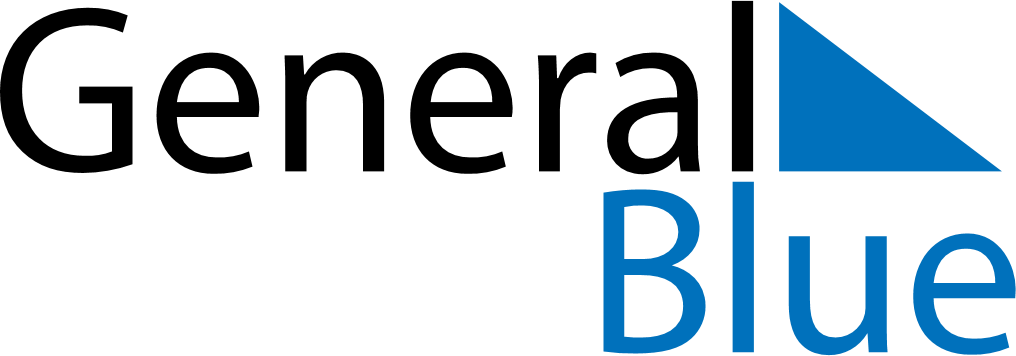 June 2024June 2024June 2024June 2024June 2024June 2024June 2024Huremt, OEvoerhangay, MongoliaHuremt, OEvoerhangay, MongoliaHuremt, OEvoerhangay, MongoliaHuremt, OEvoerhangay, MongoliaHuremt, OEvoerhangay, MongoliaHuremt, OEvoerhangay, MongoliaHuremt, OEvoerhangay, MongoliaSundayMondayMondayTuesdayWednesdayThursdayFridaySaturday1Sunrise: 5:21 AMSunset: 8:54 PMDaylight: 15 hours and 32 minutes.23345678Sunrise: 5:21 AMSunset: 8:55 PMDaylight: 15 hours and 34 minutes.Sunrise: 5:20 AMSunset: 8:56 PMDaylight: 15 hours and 35 minutes.Sunrise: 5:20 AMSunset: 8:56 PMDaylight: 15 hours and 35 minutes.Sunrise: 5:20 AMSunset: 8:56 PMDaylight: 15 hours and 36 minutes.Sunrise: 5:19 AMSunset: 8:57 PMDaylight: 15 hours and 38 minutes.Sunrise: 5:19 AMSunset: 8:58 PMDaylight: 15 hours and 39 minutes.Sunrise: 5:18 AMSunset: 8:59 PMDaylight: 15 hours and 40 minutes.Sunrise: 5:18 AMSunset: 8:59 PMDaylight: 15 hours and 41 minutes.910101112131415Sunrise: 5:18 AMSunset: 9:00 PMDaylight: 15 hours and 42 minutes.Sunrise: 5:18 AMSunset: 9:01 PMDaylight: 15 hours and 43 minutes.Sunrise: 5:18 AMSunset: 9:01 PMDaylight: 15 hours and 43 minutes.Sunrise: 5:17 AMSunset: 9:01 PMDaylight: 15 hours and 43 minutes.Sunrise: 5:17 AMSunset: 9:02 PMDaylight: 15 hours and 44 minutes.Sunrise: 5:17 AMSunset: 9:02 PMDaylight: 15 hours and 45 minutes.Sunrise: 5:17 AMSunset: 9:03 PMDaylight: 15 hours and 45 minutes.Sunrise: 5:17 AMSunset: 9:03 PMDaylight: 15 hours and 46 minutes.1617171819202122Sunrise: 5:17 AMSunset: 9:04 PMDaylight: 15 hours and 46 minutes.Sunrise: 5:17 AMSunset: 9:04 PMDaylight: 15 hours and 47 minutes.Sunrise: 5:17 AMSunset: 9:04 PMDaylight: 15 hours and 47 minutes.Sunrise: 5:17 AMSunset: 9:05 PMDaylight: 15 hours and 47 minutes.Sunrise: 5:17 AMSunset: 9:05 PMDaylight: 15 hours and 47 minutes.Sunrise: 5:17 AMSunset: 9:05 PMDaylight: 15 hours and 47 minutes.Sunrise: 5:18 AMSunset: 9:05 PMDaylight: 15 hours and 47 minutes.Sunrise: 5:18 AMSunset: 9:06 PMDaylight: 15 hours and 47 minutes.2324242526272829Sunrise: 5:18 AMSunset: 9:06 PMDaylight: 15 hours and 47 minutes.Sunrise: 5:19 AMSunset: 9:06 PMDaylight: 15 hours and 47 minutes.Sunrise: 5:19 AMSunset: 9:06 PMDaylight: 15 hours and 47 minutes.Sunrise: 5:19 AMSunset: 9:06 PMDaylight: 15 hours and 47 minutes.Sunrise: 5:19 AMSunset: 9:06 PMDaylight: 15 hours and 46 minutes.Sunrise: 5:20 AMSunset: 9:06 PMDaylight: 15 hours and 46 minutes.Sunrise: 5:20 AMSunset: 9:06 PMDaylight: 15 hours and 45 minutes.Sunrise: 5:21 AMSunset: 9:06 PMDaylight: 15 hours and 45 minutes.30Sunrise: 5:21 AMSunset: 9:06 PMDaylight: 15 hours and 44 minutes.